ЛИСЯНСЬКА СЕЛИЩНА РАДАР І Ш Е Н Н Я від 30.03.2021                                   смт Лисянка                                 № 8-14/VIIІПро надання дозволу на складання технічної документації із землеустрою щодо проведення інвентаризації земельної ділянки комунальної власності, зайнятої під будинком культури та прилеглою територією в с. Смільчинці  по вул. Поштова,44аКеруючись статтею 26 Закону України «Про місцеве самоврядування в Україні», статтею 12 Земельного кодексу України, Законом України «Про Державний земельний кадастр», Законом України «Про землеустрій», постановою Кабінету Міністрів України від 23 травня 2012 № 513 «Про затвердження порядку проведення інвентаризації земель», враховуючи висновок постійної комісії з питань з питань землекористування, природокористування, екології та надзвичайних ситуацій, селищна рада вирішила:Надати дозвіл на складання технічної документації із землеустрою щодо інвентаризації земельної ділянки комунальної власності орієнтовною площею 0,4800 га зайнятої під зайнятої під будинком культури та прилеглою територією в с. Смільчинці  по вул. Поштова,44а, Звенигородського району Черкаської області з метою формування земельної ділянки. Замовити у суб’єкта господарювання, який має право на проведення робіт із землеустрою відповідно до закону, розроблення технічної документації із землеустрою щодо проведення інвентаризації вказаної земельної ділянки. Розроблену технічну документацію із землеустрою подати на розгляд та затвердження до сесії Лисянської селищної ради.Контроль за виконання даного рішення покласти  на постійно діючу  комісію селищної ради з питань землекористування, природокористування, екології та надзвичайних ситуацій.Селищний голова                                                                                                   А.П. Проценко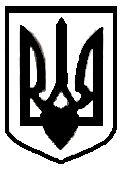 